Өздүк маалымат(Резюме)Баткен мамлекеттик университети төмөнкү факультеттин деканы ваканттык кызмат орунуна конкурс жарыялайт:Кызыл-Кыя гуманитардык-педагогикалык институту боюнча:
∙ Педагогика факультетинин деканы кызмат ордуна;
Конкурска катышуу үчүн талап кылынуучу документтердин тизмеси:Ректордун наамына жазылган арыз;Паспорттун көчүрмөсү;Кыскача таржымал (резюме);Эмгек китепчесинин көчүрмөсү (КБ күбөлөндүрүү менен);Жогорку билими, окумуштуулук даражасы, илимий наамы (бар болсо)
тууралуу документтеринин көчүрмөсү (КБ күбөлөндүрүү менен);Белгиленген тартипте Окумуштуулар кеңешинин катчысыга
күбөлөндүрүп, акыркы 5 ичиндеги жарыяланган илимий жана окуу-
методикалык иштеринин тизмеси;5 жылга факультетти өнүктүрүү планы;Иштеген жеринен мүнөздөмө.
Катышуучуларга коюлган талаптар БатМУнун “Факультеттеринин декандарын шайлоо тартиби” жөнүндө жобосунда көрсөтүлгөн. ( www.batmu.kg )
Биздин дарек: 720100 Баткен ш. И.Жусупов көчөсү, 21
Тел.:(03622) 6-09-80, 6-09-77, 6-08-75, 6-09-81,
Факс: (03622) 5-03-26
Эскертүү: Коюлган талаптарга жооп бербеген катышуучулардын
документтери конкурска кабыл алынбайт.
Документтерди кабыл алуу мөөнөтү: Жарыя чыккан күндөн тартып – 1 (бир) ай. Боркошев Меражидин Маматкулович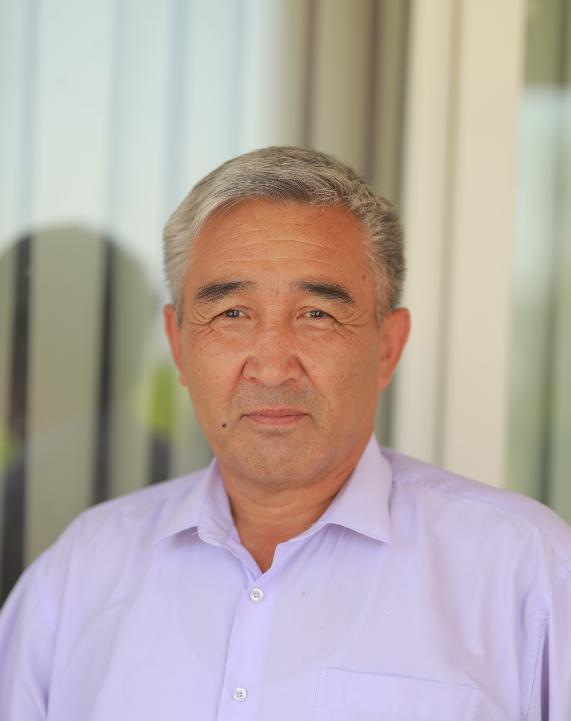 Кадамжай району, Баткен областы, Кыргыз РеспубликасыТел:(0777)222852(0556)222852E-mail:borkoshev@mail.ru Туулган жылы: 28.01.1964-жУлуту: кыргызУчурда иштеген жери:Баткен мамлекеттик университетинин Кызыл-Кыя гуманитардык-педагогикалык институтунун директорунун окуу жана илимий иштери боюнча орун басары. Башталгыч билим берүүнүн педагогикасы жана методикасы кафедрасынын доценти.Эмгек стажы: жалпы 40 жыл, анын ичинен педагогикалык 32 жылБилими: 1984-1989 жж. Кыргыз мамлекеттик дене тарбия институту. Факультет: ПедагогикаСпециальность: дене тарбия мугалими.Иш тажрыйбасы: 1981- 1982 жж.  В.И.Ленин атындагы колхоз.1982-1984 жж. Советтик армия.1984- 1989 жж.  Кыргыз мамлекеттик дене тарбия институту.1989-1990 жж. В.И.Ленин атындагы колхоздо Комсомол комитетинин катчысы.1990-1996 жж. Каламжай районундагы А.Орозбеков атындагы орто мектепте дене тарбия мугулими.1996-2003 жж. Кадамжай районундагы орто мектепте директор.2003-2005 жж. Дене тарбия кафедрасынын окутуучусу.2005-2008 жж. Дене тарбия назарияты жана аны окутуунун усулияты кафедрасынын башчысы.2010-2011 жж. Педагогика факультетинин деканы.2011-2016 жж. Дене тарбия кафетрасынын доценти.2016-2021 жж. БатМУ КГПИнин директорунун окуу иштери боюнча орун басары.Көндүмдүктөр:Офистик программалар: MS Word, MS Excel, MS Access, MS PowerPoint, MS Publisherграфикалык программалар менен иштөөInternet менен иштөөсистемдик программалар менен иштөөоргтехника менен иштөөСыйлыктар:Кызыл-Кыя шаарынын мэриясынын Ардак грамотасы 2009-ж.БатМУ КГПИ нин  Ардак грамотасы 2010-ж.БатМУ нун  Ардак грамотасы 2013-ж.Баткен областтык админстрациясынын   Ардак грамотасы 2014-ж.Кыргыз Республикасынын билим жана илим министринин  Ардак грамотасы 2013-ж.Кыргыз Республикасынын дене тарбиясынын отличниги 2007-ж.Тил билүүсү:	Кыргыз тили, орус тили- эркинКызыгуусу:   Сүрөт тартуу, графикалык  редакторлор менен иштөө жана китеп окуу.Публикациялар:Төрт окуу усулдук колдонмо жана 50 ашык илимий макалалар алардык ичинен экөөсү чет мамлекетте жарык көргөн.